В целях реализации Указа Главы Чувашии от 27 ноября 2019г. №139 «О дополнительных мерах по повышению комфортности среды проживания граждан в муниципальных образованиях Чувашской Республики», в соответствии со статьей 16 Федерального закона Российской Федерации от 06.10.2003г. №131-ФЗ «Об общих принципах организации местного самоуправления в Российской Федерации», постановлением главы администрации Моргаушского района Чувашской Республики от 27.12.2017г. № 1153 «Об утверждении муниципальной программы Моргаушского района Чувашской Республики «Формирование современной городской среды на территории Моргаушского района Чувашской Республики» на 2018-2024 годы», постановлением администрации Моргаушского района Чувашской Республики от 09.09.2019г. N 898 "Об утверждении Порядка предоставления субсидии из районного бюджета Моргаушского района Чувашской Республики бюджетам сельских поселений Моргаушского района Чувашской Республики на реализацию мероприятий подпрограммы "Благоустройство дворовых и общественных территорий Чувашской Республики" муниципальной программы Моргаушского района Чувашской Республики "Формирование современной городской среды на территории Моргаушского района Чувашской Республики" на 2018 - 2024 годы", администрация Юськасинского сельского поселения Моргаушского района Чувашской Республики постановляет:Утвердить муниципальную программу Юськасинского сельского поселения Моргаушского района Чувашской Республики «Формирование современной городской среды на территории Юськасинского  сельского поселения Моргаушского района Чувашской Республики» на 2020–2024 годы согласно приложению.Настоящее постановление вступает в силу после его официального опубликования.Глава Юськасинского  сельского поселения                                                                                          А.Н.КузьминМУНИЦИПАЛЬНАЯ ПРОГРАММА ЮСЬКАСИНСКОГО СЕЛЬСКОГО ПОСЕЛЕНИЯ МОРГАУШСКОГО РАЙОНА ЧУВАШСКОЙ РЕСПУБЛИКИ«ФОРМИРОВАНИЕ СОВРЕМЕННОЙ ГОРОДСКОЙ СРЕДЫ НА ТЕРРИТОРИИ ЮСЬКАСИНСКОГО  СЕЛЬСКОГО ПОСЕЛЕНИЯ МОРГАУШСКОГО РАЙОНА ЧУВАШСКОЙ РЕСПУБЛИКИ»НА 2020-2024 ГОДЫМуниципальная программа Юськасинского сельского поселенияМоргаушского района Чувашской Республики«Формирование современной городской среды на территорииЮськасинского  сельского поселения Моргаушского района Чувашской Республики»на 2020-2024 годыПАСПОРТ  ПРОГРАММЫРаздел I. Характеристика текущего состояния сферы благоустройства территории Юськасинского  сельского поселения Чувашской Республики, в том числе прогноз ее развития, основные показатели и анализ социальных, финансово-экономических рисковНа территории Юськасинского сельского поселения расположены 13 населенных пунктов, в том числе 1 населенный пункт – с.Юськасы численностью свыше 350 человек.На 1 января 2020 года общая площадь земель в Юськасинском сельском поселении составила 6973 га, общая протяженность улиц, проездов – 23,24 км.Основные проблемы в сфере благоустройства с.Юськасы следующие:высокая степень износа асфальтового покрытия дворовых проездов и тротуаров;отсутствие достаточного количества парковочных мест на дворовых территориях, беспорядочная парковка автомобилей в зонах зеленых насаждений, на детских и спортивных площадках;несоответствие уровня освещенности территорий требованиям национальных стандартов;недостаточный уровень озеленения в районах многоэтажной застройки;неисправное состояние или отсутствие системы ливневой канализации на дворовых территориях многоквартирных домов;недостаточное обеспечение доступными для инвалидов местами отдыха на дворовых территориях многоквартирных домов, ограниченность передвижения.Муниципальная программа «Формирование современной городской среды на территории Юськасинского  сельского поселения Моргаушского района Чувашской Республики» на 2020-2024 годы (далее – муниципальная программа) рассчитана на долгосрочный период, в рамках ее реализации  предусматривается целенаправленная работа по комплексному благоустройству территорий Юськасинского  сельского поселения.В ходе реализации муниципальной программы согласованные действия отдела капитального строительства и развития общественной инфраструктуры администрации Моргаушского района Чувашской Республики и администрации Юськасинского  сельского поселения позволят комплексно подойти к решению вопросов благоустройства территорий и тем самым улучшить условия проживания для жителей Юськасинского  сельского поселения.Раздел II. Приоритеты, цель и задачи в сфере реализации муниципальной программы. Индикаторы достижения целей и решения задач, описание основных ожидаемых конечных результатов муниципальной программы, сроки и этапы реализации муниципальной программыВ целях реализации приоритетного проекта «Формирование современной городской среды на территории Юськасинского сельского поселения Моргаушского района Чувашской Республики» разработаны мероприятия Муниципальной программы, направленные на формирование современной городской среды Юськасинского сельского поселения Моргаушского района Чувашской Республики. Реализация программных мероприятий предусматривает активное участие граждан в формировании и реализации муниципальной программы. Целью Муниципальной программы является создание условий для системного повышения качества и комфорта городской среды на всей территории Юськасинского  сельского поселения Моргаушского района Чувашской Республики путем реализации в период 2020-2024 годов комплекса мероприятий по благоустройству территорий сельского поселения. Основными задачами Муниципальной программы являются: повышение уровня благоустройства территорий Юськасинского  сельского поселения; повышение уровня вовлеченности заинтересованных граждан, организаций в реализацию мероприятий по благоустройству территорий Юськасинского  сельского поселения. Мероприятия по благоустройству направлены на создание комфортной среды для проживания и жизнедеятельности человека и обеспечение увеличения количества благоустроенных территорий. Состав целевых индикаторов и показателей Муниципальной программы определен исходя из принципа необходимости и достаточности информации для характеристики достижения цели и решения задач муниципальной программы (таблица 1). Таблица 1 Сведения о целевых индикаторах и показателях Муниципальной программы приведены в приложении № 1 к Муниципальной программе. Достижение цели и решение задач Муниципальной программы будут осуществляться с учетом сложившихся реалий и прогнозируемых процессов в экономике и сфере благоустройства территорий. Муниципальная программа рассчитана на период 2020-2024 годов. Реализация Муниципальной программы не предусматривает выделения отдельных этапов.Раздел III. Перечни основных мероприятий программыВ целях комплексного решения задач и достижения цели реализация муниципальной программы будет осуществляться в рамках одной подпрограммы:  «Благоустройство дворовых территорий Юськасинского сельского поселения Моргаушского района Чувашской Республики». В подпрограмме предусматривается проведение следующих мероприятий:Основное мероприятие 1. Формирование комфортной городской среды.Основное мероприятие 2. Содействие благоустройству территорий Юськасинского сельского поселения.Основное мероприятие 3. Вовлечение заинтересованных граждан, организаций в реализацию мероприятий по благоустройству территории Юськасинского  сельского поселения. Раздел IV. Ресурсное обеспечение ПрограммыФинансовое обеспечение реализации муниципальной программы осуществляется за счет средств республиканского бюджета Чувашской Республики, бюджета Юськасинского сельского поселения и внебюджетных источников.Общий объем финансирования муниципальной программы в 2020–
2024 годах составляет 3735,84 тыс. рублей, в том числе:в 2020 году – 3735,84 тыс. рублей;в 2021 году – 0,0 тыс. рублей;в 2022 году – 0,0  тыс. рублей;в 2023 году – 0,0 тыс. рублей;в 2024 году – 0,0 тыс. рублей.Объемы финансирования муниципальной программы подлежат ежегодному уточнению исходя из реальных возможностей бюджетов всех уровней.Ресурсное обеспечение и прогнозная (справочная) оценка расходов за счет всех источников финансирования реализации муниципальной программы приведены в приложении № 2 к муниципальной программе.Раздел V. Обоснование выделения подпрограммы муниципальной программыКомплексный характер цели и задач муниципальной программы обусловливает целесообразность использования программно-целевых методов управления для скоординированного достижения цели и решения задач как в целом муниципальной  программы, так и ее подпрограммы.В рамках муниципальной программы предусмотрена реализация подпрограммы «Благоустройство дворовых территорий Юськасинского  сельского поселения Моргаушского района Чувашской Республики».Подпрограмма имеет собственную систему целевых ориентиров, согласующихся с целью и задачами муниципальной программы и подкрепленных конкретными мероприятиями и целевыми индикаторами и показателями.Цель и задачи муниципальной программы не могут быть достигнуты без реализации комплекса мероприятий, предусмотренных в рамках подпрограммы.Подпрограмма «Благоустройство дворовых территорий Юськасинского сельского поселения Моргаушского района Чувашской Республики» приведена в приложении № 3 к муниципальной программе.Раздел VI. Анализ рисков реализации муниципальнойпрограммы и описание мер управления рисками реализациимуниципальной программыВ рамках реализации муниципальной программы рисками, оказывающими влияние на достижение цели и решение задач муниципальной программы, являются:а) бюджетные риски, связанные с дефицитом бюджетов разных уровней и невыполнением своих обязательств по софинансированию муниципальной программы, в том числе несоблюдением условий соглашений о предоставлении субсидий на соответствующие цели;б) социальные риски, связанные с низкой социальной активностью населения, отсутствием традиции совместного благоустройства территорий, в том числе:- невостребованностью среди граждан созданной в ходе реализации проектов по благоустройству инфраструктуры;- отрицательной оценкой гражданами реализованных проектов по благоустройству; в) управленческие (внутренние) риски, связанные с неэффективным управлением муниципальной программой, низким качеством межведомственного взаимодействия, недостаточным контролем за реализацией мероприятий, в том числе:отсутствием информации, необходимой для проведения оценки качества благоустройства населенных пунктов;недостаточно высоким уровнем качества проектов по благоустройству, представленных в целях формирования Федерального реестра лучших реализованных практик (проектов) по благоустройству.Мероприятия по предупреждению рисков:активная работа по вовлечению граждан и организаций в реализацию проектов по благоустройству;проведение информационно-разъяснительной работы в средствах массовой информации в целях стимулирования активности граждан и бизнеса в инициировании проектов по благоустройству;реализация в муниципальном образовании требований об обязательном закреплении за собственниками, законными владельцами (пользователями) обязанности по содержанию прилегающей территории;формирование четких графиков реализации соглашений о предоставлении субсидий с конкретными мероприятиями, сроками их исполнения и ответственными лицами;формирование библиотеки лучших практик по реализации проектов по благоустройству.Муниципальная программа представляет собой управленческий инструмент, позволяющий в определенной степени решать указанные проблемы. Реализация комплекса задач, предусмотренных муниципальной программой, обеспечит приоритетные направления в области повышения уровня и качества жизни населения на всей территории Юськасинского сельского поселения Моргаушского района Чувашской Республики._____________Приложение № 1 к муниципальной программе Юськасинского сельского поселения Моргаушского района Чувашской Республики «Формирование современной городской среды на территории Юськасинского  сельского поселения Моргаушского района Чувашской Республики» на 2020-2024 годыС в е д е н и яо целевых индикаторах и показателях муниципальной программы «Формирование современной городской среды на территории Юськасинского сельского поселения Моргаушского района Чувашской Республики» на 2020-2024 годы, подпрограммы и их значенияхПриложение № 2 к муниципальной программе Юськасинского сельского поселения Моргаушского района Чувашской Республики «Формирование современной городской среды на территории Юськасинского  сельского поселения Моргаушского района Чувашской Республики» на 2020-2024 годыРЕСУРСНОЕ ОБЕСПЕЧЕНИЕ И ПРОГНОЗНАЯ (СПРАВОЧНАЯ) ОЦЕНКА РАСХОДОВ за счет всех источников финансирования реализации муниципальной программы «Формирование современной городской среды на территории Юськасинского  сельского поселения Моргаушского района Чувашской Республики»  на 2020-2024 годыПриложение № 3 к муниципальной программе Юськасинского сельского поселения Моргаушского района Чувашской Республики «Формирование современной городской среды на территории Юськасинского  сельского поселения Моргаушского района Чувашской Республики» на 2020-2024 годыП О Д П Р О Г Р А М М А «Благоустройство дворовых территорий Юськасинского сельского поселения Моргаушского района  Чувашской Республики» муниципальной программы «Формирование современной городской среды на территории Юськасинского  сельского поселения Моргаушского района Чувашской Республики» на 2020-2024 годыПаспорт подпрограммыРаздел I. Характеристика сферы реализации подпрограммы,описание основных проблем в указанной сфере и прогноз ее развитияВ соответствии со статьей 36 Жилищного кодекса Российской Федерации собственникам помещений в многоквартирном доме принадлежит на праве общей долевой собственности общее имущество в многоквартирном доме, в том числе земельный участок, на котором расположен данный дом, с элементами озеленения и благоустройства, иные предназначенные для обслуживания, эксплуатации и благоустройства данного дома и расположенные на указанном земельном участке объекты. Надлежащее содержание придомовой территории осуществляется собственниками помещений в многоквартирных домах. Неудовлетворительное состояние дворовых территорий не позволяет в полной мере реализовать обязанность собственников помещений в многоквартирных домах по поддержанию санитарного состояния общего имущества, в том числе по благоустройству дворов.Общая численность населения Юськасинского  сельского поселения составляет 2108 человек. На территории Юськасинского сельского поселения Моргаушского района   Чувашской Республики расположено 3 многоквартирных и 945 индивидуальных домов. Значительная часть населения проживает в индивидуальных домах. При этом многоквартирные дома построены до 1995 года и не соответствует современным требованиям к уровню благоустройства. Анализ сферы благоустройства территорий муниципальных образований показал необходимость системного решения проблем благоустройства территорий. Для повышения уровня и качества жизни населения на всей территории Юськасинского сельского поселения необходимо устранить основные системные проблемы: - недостаточное бюджетное финансирование благоустройства и озеленения населенных пунктов;- неудовлетворительное состояние асфальтобетонного покрытия на придомовых  территориях;- недостаточная обеспеченность жилой среды элементами благоустройства (урны, скамейки, детские и спортивные площадки, парковочные карманы, контейнерные площадки для сбора твердых коммунальных отходов, освещение, объекты, предназначенные для обслуживания лиц с ограниченными возможностями);- неудовлетворительное состояние большого количества зеленых насаждений;- необходимость планомерного формирования экологической культуры населения.Для решения данной проблемы требуются участие и взаимодействие органов местного самоуправления, населения, организаций, финансирование с привлечением источников всех уровней. В рамках подпрограммы будут реализованы основные мероприятия, которые направлены на реализацию поставленных целей и задач подпрограммы и муниципальной программы Юськасинского  сельского поселения Моргаушского района Чувашской Республики «Формирование современной городской среды на территории Юськасинского  сельского поселения Моргаушского района Чувашской Республики» на 2020-2024 годы (далее – муниципальная программа) в целом. Основные мероприятия подразделяются на отдельные виды работ, реализация которых позволит обеспечить достижение целевых индикаторов и показателей подпрограммы. Перечень основных и дополнительных работ перечислены в Приложении №1к подпрограмме. Раздел II. Приоритеты, цели и задачи в сфере реализации подпрограммы. Индикаторы достижения целей и решения задач, описание основных ожидаемых конечных результатов подпрограммы, срок и этапы реализации подпрограммыПриоритетами реализации подпрограммы являются:повышение уровня благоустройства территорий Юськасинского сельского поселения: принятие (актуализация действующих) правил благоустройства Юськасинского  сельского поселения с учетом мнения граждан, общественных организаций, что позволит качественно изменить уровень планирования и реализации мероприятий по благоустройству; реализация механизма поддержки мероприятий по благоустройству, инициированных гражданами; формирование инструментов общественного контроля. Целью подпрограммы является повышение качества и комфорта городской среды на территории Юськасинского  сельского поселения Моргаушского района Чувашской Республики.Задачами подпрограммы являются:формирование комфортной городской среды для жителей Юськасинского  сельского поселения Моргаушского района Чувашской Республики;создание условий для повышения благоустройства территорий Юськасинского сельского поселения;улучшение эстетического облика населенных пунктов; повышение вовлеченности заинтересованных граждан, организаций в реализацию мероприятий по благоустройству территорий Юськасинского  сельского поселения.Реализация подпрограммы осуществляется в 2020-2024годах.Основными целевыми индикаторами и показателями подпрограммы являются:количество реализованных мероприятий по благоустройству улиц населенных пунктов, дворовых территорий многоквартирных домов, тротуаров, соединяющих дворовые территории и объекты социально-культурной сферы – 1 ед.; доля финансового участия граждан, организаций в выполнении мероприятий по благоустройству территорий не менее 1 процента. Основными ожидаемыми результатами реализации подпрограммы являются: повышение уровня благоустройства территорий Юськасинского сельского поселения;создание комфортных условий проживания для населения Юськасинского  сельского поселения Моргаушского района Чувашской Республики; улучшение эстетического облика населенных пунктов; вовлечение заинтересованных граждан, организаций в реализацию мероприятий по благоустройству территорий Юськасинского  сельского поселения Моргаушского района Чувашской Республики. Сведения о целевых индикаторах и показателях подпрограммы приведены в приложении №2 к подпрограмме.Раздел III. Характеристика основных мероприятий подпрограммыОсновные мероприятия подпрограммы направлены на реализацию поставленных целей и задач подпрограммы и муниципальной программы в целом. Мероприятия подпрограммы подразделяются на мероприятия по финансовому обеспечению, организационные мероприятия и мероприятия по нормативно-правовому обеспечению реализации подпрограммы.Основные мероприятия подпрограммы подразделяются на отдельные мероприятия, реализация которых обеспечит достижение целевых индикаторов и показателей подпрограммы.Подпрограмма содержит три основных мероприятия:Основное мероприятие 1. Формирование комфортной городской среды.Мероприятие 1.1. Комплекс мероприятий по благоустройству улиц населенных пунктов, дворовых территорий многоквартирных домов, тротуаров, соединяющих дворовые территории и объекты социально-культурной сферы.В результате реализации данного мероприятия количество реализованных мероприятий по благоустройству улиц населенных пунктов, дворовых территорий многоквартирных домов, тротуаров, соединяющих дворовые территории и объекты социально-культурной сферы Юськасинского  сельского поселения составит 1 ед.Реализация данного основного мероприятия подпрограммы оценивается достижением следующих целевых индикаторов и показателей:количество реализованных мероприятий по благоустройству улиц населенных пунктов, дворовых территорий многоквартирных домов, тротуаров, соединяющих дворовые территории и объекты социально-культурной сферы - 1 ед..Основное мероприятие 2. Благоустройство населенных пунктов Юськасинского  сельского поселения Моргаушского района Чувашской Республики.Мероприятие 2.1. Участие в республиканском смотре-конкурсе на лучшее озеленение и благоустройство населенного пункта Чувашской Республики.Мероприятие 2.2. Участие в региональном этапе Всероссийского конкурса «Лучшая муниципальная практика» в номинации «Градостроительная политика, обеспечение благоприятной среды жизнедеятельности населения и развитие жилищно-коммунального хозяйства».Основное мероприятие 3. Вовлечение заинтересованных граждан, организаций в реализацию мероприятий по благоустройству территорий муниципальных образований. Реализация данного основного мероприятия подпрограммы оценивается долей финансового участия граждан, организаций в выполнении мероприятий по благоустройству территорий (не менее 30 процентов от общей численности населения населенного пункта муниципального образования).Раздел IV. Обоснование объема финансовых ресурсов, 
необходимых для реализации подпрограммыФинансирование подпрограммы осуществляется за счет средств федерального бюджета, республиканского бюджета Чувашской Республики, бюджета Юськасинского сельского поселения и внебюджетных источников.Общий объем финансирования подпрограммы в 2020-2024 годах составляет 3735,84 тыс. рублей, в том числе средства:республиканского бюджета Чувашской Республики – 3437,48 тыс. рублей;бюджет Юськасинского  сельского поселения – 225,00 тыс. рублей;внебюджетных источников – 37,358 тыс. рублей.При составлении проекта бюджета Юськасинского  сельского поселения на очередной финансовый год и плановый период указанные суммы финансирования мероприятий подпрограммы могут быть скорректированы.Перечень объектов по благоустройству приведены в приложении № 3 к настоящей подпрограмме.Ресурсное обеспечение реализации подпрограммы за счет всех источников финансирования приведено в приложении № 4 к настоящей подпрограмме.Раздел VI. Анализ рисков реализации подпрограммы 
и описание мер управления рисками реализации подпрограммыРисками, оказывающими влияние на достижение цели и решение задач, в рамках реализации подпрограммы являются:а) бюджетные риски, связанные с дефицитом бюджетов разных уровней и невыполнением органами местного самоуправления муниципальных образований обязательств по софинансированию подпрограммы, в том числе несоблюдением условий соглашений о предоставлении субсидий на соответствующие цели;б) социальные риски, связанные с низкой социальной активностью населения, отсутствием традиции совместного благоустройства территорий, в том числе:невостребованностью среди граждан созданной в ходе реализации проектов по благоустройству инфраструктуры;отрицательной оценкой гражданами реализованных проектов по благоустройству;в) управленческие (внутренние) риски, связанные с неэффективным управлением настоящей подпрограммой, низким качеством межведомственного взаимодействия, недостаточным контролем за реализацией мероприятий, в том числе:отсутствием информации, необходимой для проведения оценки качества среды населенных пунктов;непринятием органами местного самоуправления муниципальных образований соответствующих федеральным методическим документам правил благоустройства территорий;недостаточно высоким уровнем качества проектов по благоустройству, представленных органами местного самоуправления муниципальных образований в целях формирования Федерального реестра лучших реализованных практик (проектов) по благоустройству.Мероприятия по предупреждению рисков:активная работа и вовлечение граждан и организаций, которые могут стать инициаторами проектов по благоустройству;проведение информационно-разъяснительной работы в средствах массовой информации в целях стимулирования активности граждан и бизнеса в инициировании проектов по благоустройству;реализация в муниципальных образованиях требований об обязательном закреплении за собственниками, законными владельцами (пользователями) обязанности по содержанию прилегающей территории;получение Администрацией Юськасинского  сельского поселения  субсидий на реализацию мероприятий по благоустройству за счет средств республиканского бюджета Чувашской Республики; формирование четких графиков реализации соглашений о предоставлении субсидий с конкретными мероприятиями, сроками их исполнения и ответственными лицами;формирование библиотеки лучших практик реализации проектов по благоустройству.Подпрограмма представляет собой управленческий инструмент, позволяющий в определенной степени решить указанные проблемы. Реализация комплекса задач, предусмотренных подпрограммой, обеспечит реализацию приоритетных направлений государственной политики Чувашской Республики в области повышения уровня и качества жизни населения на всей территории Чувашской Республики.Приложение № 1к подпрограмме «Благоустройство дворовых территорий Юськасинского  сельского поселения Моргаушского района Чувашской Республике» муниципальной программы «Формирование современной городской среды на территории Юськасинского сельского поселения Моргаушского района Чувашской Республики» на 2020-2024 годыСведения о целевых индикаторах и показателях подпрограммы «Благоустройство дворовых территорий Юськасинского  сельского поселения Моргаушского района Чувашской Республики»____________Перечень объектов по благоустройству территорий Юськасинского  сельского поселения Моргаушского района Чувашской РеспубликиПриложение № 4 к подпрограмме «Благоустройство дворовых территорий Юськасинского  сельского поселения Моргаушского района Чувашской Республике» муниципальной программы «Формирование современной городской среды на территории Юськасинского  сельского поселения Моргаушского района Чувашской Республики» на 2020-2024 годыРесурсное обеспечение и прогнозная (справочная) оценка расходовза счет всех источников финансирования реализации подпрограммы «Благоустройство дворовых территорий муниципальных образований Чувашской Республики» муниципальной программы Юськасинского  сельского поселения Моргаушского района Чувашской Республики «Формирование современной городской среды на территории Юськасинского сельского поселения Моргаушского района Чувашской Республики» на 2020-2024годы_____________ЧУВАШСКАЯ РЕСПУБЛИКАМОРГАУШСКИЙ РАЙОНАДМИНИСТРАЦИЯЮСЬКАСИНСКОГО СЕЛЬСКОГО ПОСЕЛЕНИЯПОСТАНОВЛЕНИЕсело Юськасы                                                                                                                             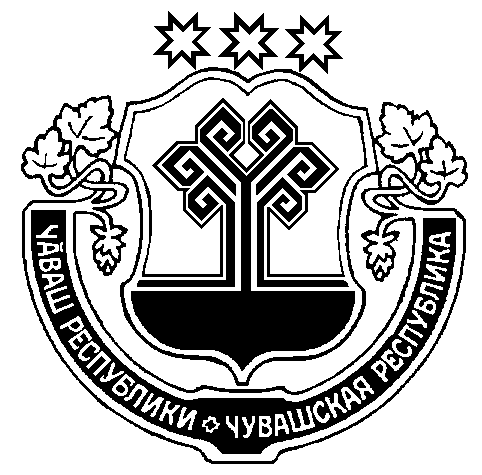 ЧЁВАШ РЕСПУБЛИКИ   МУРКАШ РАЙОНĔ	             Й/+КАССИ ЯЛПОСЕЛЕНИЙĔНАДМИНИСТРАЦИЙĔЙЫШЁНУЙ\=касси салиОб утверждении муниципальной программы Юськасинского сельского поселения Моргаушского района Чувашской Республики «Формирование современной городской среды на территории Юськасинского  сельского поселения Моргаушского района Чувашской Республики» на 2020–2024 годыУтвержденапостановлением администрации Юськасинского сельского поселения Моргаушского района Чувашской Республики от 21.05.2020г. № 26(Приложение)Ответственный исполнительАдминистрация Юськасинского  сельского поселения Моргаушского района Чувашской РеспубликиДата составления проекта муниципальной программы13.04.2020 годаНепосредственный исполнитель муниципальной программыАдминистрация Юськасинского  сельского поселения Моргаушского района Чувашской РеспубликиОтветственный исполнитель муниципальной программыАдминистрация Юськасинского сельского поселения Моргаушского района Чувашской РеспубликиУчастники муниципальной программыАдминистрация Юськасинского  сельского поселения Моргаушского района Чувашской Республики;Администрация Моргаушского района Чувашской Республики;Граждане Юськасинского  сельского поселения Моргаушского района Чувашской РеспубликиПодпрограмма муниципальной программы «Благоустройство дворовых территорий Юськасинского  сельского поселения Моргаушского района Чувашской Республики»;Цель муниципальной программысоздание условий для системного повышения качества и комфорта городской среды на всей территории Юськасинского сельского поселения Моргаушского района Чувашской Республики путем реализации в период 2020-2024 годов комплекса мероприятий по благоустройству территорий Задачи муниципальной  программы- повышение уровня благоустройства территорий Юськасинского  сельского поселения; - повышение уровня вовлеченности заинтересованных граждан, организаций в реализацию мероприятий по благоустройству территорий Юськасинского  сельского поселенияЦелевые индикаторы и показатели муниципальной программык 2025 году будут достигнуты следующие целевые индикаторы и показатели:- количество реализованных на территории Юськасинского сельского поселения Моргаушского района Чувашской Республики проектов по благоустройству 1 ед.Срок реализации муниципальной программы2020-2024годыОбъемы финансирования муниципальной программы с разбивкой по годам реализацииобщий объем финансирования подпрограммы в 2020-2024 годах составляет  3735,84  тыс. рублей, в том числе:в 2020 году – 3735,84  тыс. рублей;в 2021 году – 0,0 тыс. рублей;в 2022 году – 0,0 тыс. рублей;в 2023 году – 0,0 тыс. рублей;в 2024 году – 0,0 тыс. рублей;из них средства:средства республиканского бюджета – 3437,48 тыс. руб., в том числе:в 2020 году – 3437,48 тыс. рублей;в 2021 году – 0,0 тыс. рублей;в 2022 году – 0,0 тыс. рублей;в 2023 году – 0,0 тыс. рублей;в 2024 году – 0,0 тыс. рублей;средства бюджета Юськасинского сельского поселения 225,00 тыс. руб.  в том числе:в 2020 году – 225,00 тыс. рублей;в 2021 году – 0,0 тыс. рублей;в 2022 году – 0,0 тыс. рублей;в 2023 году – 0,0 тыс. рублей;в 2024 году – 0,0 тыс. рублей;внебюджетные источники – 37,358 тыс.руб., в том числе:в 2020 году – 37,358 тыс. рублей;в 2021 году – 0,0 тыс. рублей;в 2022 году – 0,0 тыс. рублей;в 2023 году – 0,0 тыс. рублей;в 2024 году – 0,0 тыс. рублей;Объемы финансирования подпрограммы уточняются при формировании бюджетов всех уровней на очередной финансовый год и плановый периодОжидаемый результат реализации муниципальной программыувеличение количества благоустроенных территорий.Цель Муниципальной программыЗадачи Муниципальной программыЦелевые индикаторы и показатели Муниципальной программы123Создание условий для системного повышения качества и комфорта городской среды на всей территории Юськасинского  сельского поселения путем реализации в период 2020– 2024 годов комплекса мероприятий по благоустройству территорий сельских поселенийповышение уровня благоустройства территорий в Юськасинского сельском поселенииколичество реализованных на территории Юськасинского сельского поселения проектов по благоустройствуСоздание условий для системного повышения качества и комфорта городской среды на всей территории Юськасинского  сельского поселения путем реализации в период 2020– 2024 годов комплекса мероприятий по благоустройству территорий сельских поселенийповышение уровня вовлеченности заинтересованных граждан, организаций в реализацию мероприятий по благоустройству территорий Юськасинского  сельского поселенияколичество реализованных на территории Юськасинского сельского поселения проектов по благоустройству с непосредственным участием заинтересованных граждан№ппЦелевой индикатор и показатель (наименование)Единица измеренияЗначения целевых индикаторов и показателейЗначения целевых индикаторов и показателейЗначения целевых индикаторов и показателейЗначения целевых индикаторов и показателейЗначения целевых индикаторов и показателей№ппЦелевой индикатор и показатель (наименование)Единица измерения2020 год2021 год2022 год2023 год2024 год12345678Муниципальная программа «Формирование современной городской среды на территории Юськасинского  сельского поселения Моргаушского района Чувашской Республики» на 2020-2024годыМуниципальная программа «Формирование современной городской среды на территории Юськасинского  сельского поселения Моргаушского района Чувашской Республики» на 2020-2024годыМуниципальная программа «Формирование современной городской среды на территории Юськасинского  сельского поселения Моргаушского района Чувашской Республики» на 2020-2024годыМуниципальная программа «Формирование современной городской среды на территории Юськасинского  сельского поселения Моргаушского района Чувашской Республики» на 2020-2024годыМуниципальная программа «Формирование современной городской среды на территории Юськасинского  сельского поселения Моргаушского района Чувашской Республики» на 2020-2024годыМуниципальная программа «Формирование современной городской среды на территории Юськасинского  сельского поселения Моргаушского района Чувашской Республики» на 2020-2024годыМуниципальная программа «Формирование современной городской среды на территории Юськасинского  сельского поселения Моргаушского района Чувашской Республики» на 2020-2024годыМуниципальная программа «Формирование современной городской среды на территории Юськасинского  сельского поселения Моргаушского района Чувашской Республики» на 2020-2024годы1.Количество реализованных на территории Юськасинского   сельского поселения Моргаушского района Чувашской Республики проектов по благоустройствуед.10000Подпрограмма «Благоустройство дворовых территорий Юськасинского сельского поселения Моргаушского района Чувашской Республики»Подпрограмма «Благоустройство дворовых территорий Юськасинского сельского поселения Моргаушского района Чувашской Республики»Подпрограмма «Благоустройство дворовых территорий Юськасинского сельского поселения Моргаушского района Чувашской Республики»Подпрограмма «Благоустройство дворовых территорий Юськасинского сельского поселения Моргаушского района Чувашской Республики»Подпрограмма «Благоустройство дворовых территорий Юськасинского сельского поселения Моргаушского района Чувашской Республики»Подпрограмма «Благоустройство дворовых территорий Юськасинского сельского поселения Моргаушского района Чувашской Республики»Подпрограмма «Благоустройство дворовых территорий Юськасинского сельского поселения Моргаушского района Чувашской Республики»Подпрограмма «Благоустройство дворовых территорий Юськасинского сельского поселения Моргаушского района Чувашской Республики»1.Количество реализованных мероприятий по благоустройству улиц населенных пунктов, дворовых территорий многоквартирных домов, тротуаров, соединяющих дворовые территории и объекты социально-культурной сферыед.100002.Количество населенных пунктов муниципальных образований, улучшивших эстетический облик ед.100004.Доля финансового участия граждан, организаций в выполнении мероприятий по благоустройству территорий %10000СтатусНаименование муниципальной программы (подпрограммы)Код бюджетной классификацииКод бюджетной классификацииИсточники финансированияРасходы по годам, тыс. рублейРасходы по годам, тыс. рублейРасходы по годам, тыс. рублейРасходы по годам, тыс. рублейРасходы по годам, тыс. рублейРасходы по годам, тыс. рублейСтатусНаименование муниципальной программы (подпрограммы)главный распорядитель бюджетных средствцелевая статья расходовИсточники финансирования2020202120222023202412345678910Муниципальная программа «Формирование современной городской среды на территории Юськасинского  сельского поселения Моргаушского района Чувашской Республики» на 2020-2024годыххвсего3735,840,00,00,00,0Муниципальная программа «Формирование современной городской среды на территории Юськасинского  сельского поселения Моргаушского района Чувашской Республики» на 2020-2024годыххреспубликанский бюджет Чувашской Республики3437,480,00,00,00,0Муниципальная программа «Формирование современной городской среды на территории Юськасинского  сельского поселения Моргаушского района Чувашской Республики» на 2020-2024годыххбюджет Юськасинского  сельского поселения225,000,00,00,00,0Муниципальная программа «Формирование современной городской среды на территории Юськасинского  сельского поселения Моргаушского района Чувашской Республики» на 2020-2024годыххвнебюджетные источники37,3580,00,00,00,0Подпрограмма «Благоустройство дворовых территорий Юськасинского  сельского поселения Моргаушского района Чувашской Республики» ххвсего3735,840,00,00,00,0Подпрограмма «Благоустройство дворовых территорий Юськасинского  сельского поселения Моргаушского района Чувашской Республики» 8320503Ч8101R5550Ч810212810республиканский бюджет Чувашской Республики3437,480,00,00,00,0Подпрограмма «Благоустройство дворовых территорий Юськасинского  сельского поселения Моргаушского района Чувашской Республики» ххбюджет Юськасинского  сельского поселения225,000,00,00,00,0Подпрограмма «Благоустройство дворовых территорий Юськасинского  сельского поселения Моргаушского района Чувашской Республики» ххвнебюджетные источники37,3580,00,00,00,0Основное мероприятие 1Формирование комфортной городской средыххвсего37358,400,00,00,00,0Основное мероприятие 1Формирование комфортной городской среды8320503Ч8101R5550республиканский бюджет Чувашской Республики3437,480,00,00,00,0Основное мероприятие 1Формирование комфортной городской средыххбюджет Юськасинского  сельского поселения225,000,00,00,00,0Основное мероприятие 1Формирование комфортной городской средыххвнебюджетные источники37,3580,00,00,00,0Основное мероприятие 2Содействие благоустройству населенных пунктов Юськасинского сельского поселения Моргаушского района Чувашской Республикиххвсего0,00,00,00,00,0Основное мероприятие 2Содействие благоустройству населенных пунктов Юськасинского сельского поселения Моргаушского района Чувашской Республики8320503Ч810212810республиканский бюджет Чувашской Республики0,00,00,00,00,0Основное мероприятие 2Содействие благоустройству населенных пунктов Юськасинского сельского поселения Моргаушского района Чувашской Республикиххбюджет Юськасинского  сельского поселения0,00,00,00,00,0Основное мероприятие 2Содействие благоустройству населенных пунктов Юськасинского сельского поселения Моргаушского района Чувашской Республикиххвнебюджетные источники0,00,00,00,00,0Основное мероприятие 3Вовлечение заинтересованных граждан, организаций в реализацию мероприятий по благоустройству территорий Юськасинского  сельского поселения Моргаушского района ххвсего0,00,00,00,00,0Основное мероприятие 3Вовлечение заинтересованных граждан, организаций в реализацию мероприятий по благоустройству территорий Юськасинского  сельского поселения Моргаушского района ххреспубликанский бюджет Чувашской Республики0,00,00,00,00,0Основное мероприятие 3Вовлечение заинтересованных граждан, организаций в реализацию мероприятий по благоустройству территорий Юськасинского  сельского поселения Моргаушского района ххбюджет Юськасинского  сельского поселения0,00,00,00,00,0Основное мероприятие 3Вовлечение заинтересованных граждан, организаций в реализацию мероприятий по благоустройству территорий Юськасинского  сельского поселения Моргаушского района ххвнебюджетные источники0,00,00,00,00,0Ответственный исполнитель подпрограммыАдминистрация Юськасинского сельского поселения Моргаушского района Чувашской РеспубликиЦель подпрограммыповышение качества и комфорта городской среды на территории Юськасинского  сельского поселения Моргаушского района Чувашской РеспубликиЗадачи подпрограммы- формирование комфортной городской среды для жителей Юськасинского  сельского поселения Моргаушского района Чувашской Республики;- создание условий для повышения благоустройства территорий Юськасинского  сельского поселения;- повышение вовлеченности заинтересованных граждан, организаций в реализацию мероприятий по благоустройству территорий Юськасинского сельского поселенияЦелевые индикаторы и показатели подпрограммык 2025 году будут достигнуты следующие целевые индикаторы и показатели:-  количество реализованных мероприятий по благоустройству улиц населенных пунктов, дворовых территорий многоквартирных домов, тротуаров, соединяющих дворовые территории и объекты социально-культурной сферы- 1 ед.;- доля финансового участия граждан, организаций в выполнении мероприятий по благоустройству дворовых территорий не менее 1 процентаСрок реализации подпрограммы2020-2024 годыОбъемы финансирования подпрограммы с разбивкой по годам 
реализацииобщий объем финансирования подпрограммы в 2020-2024 годах составляет 3735,84 тыс. рублей, в том числе:в 2020 году – 3735,84 тыс. рублей;в 2021 году – 0,0 тыс. рублей;в 2022 году – 0,0 тыс. рублей;в 2023 году – 0,0 тыс. рублей;в 2024 году – 0,0 тыс. рублей;из них средства:средства республиканского бюджета – 3437,48 тыс. руб., в том числе:в 2020 году – 3437,48 тыс. рублей;в 2021 году – 0,0 тыс. рублей;в 2022 году – 0,0 тыс. рублей;в 2023 году – 0,0 тыс. рублей;в 2024 году – 0,0 тыс. рублей;средства бюджета Юськасинского  сельского поселения 225,00 тыс. руб. в том числе:в 2020 году – 225,00 тыс. рублей;в 2021 году – 0,0 тыс. рублей;в 2022 году – 0,0 тыс. рублей;в 2023 году – 0,0 тыс. рублей;в 2024 году – 0,0 тыс. рублей;внебюджетные источники 37,358  тыс. руб., в том числе:в 2018 году – 37,358- тыс. рублей;в 2019 году – 0,0 тыс. рублей;в 2020 году – 0,0 тыс. рублей;в 2021 году – 0,0 тыс. рублей;в 2022 году – 0,0 тыс. рублей;Объемы финансирования подпрограммы уточняются при формировании бюджетов всех уровней на очередной финансовый год и плановый периодОжидаемые результаты реализации подпрограммы- повышение уровня благоустройства территорий Юськасинского  сельского поселения Моргаушского района Чувашской Республики;- создание комфортных условий проживания для населения Юськасинского  сельского поселения Чувашской Республики;- улучшение эстетического облика населенных пунктов;- вовлечение заинтересованных граждан, организаций в реализацию мероприятий по благоустройству территорий Юськасинского  сельского поселения№ппЦелевой индикатор и показатель (наименование)Единица измеренияЗначения целевых индикаторов и показателейЗначения целевых индикаторов и показателейЗначения целевых индикаторов и показателейЗначения целевых индикаторов и показателейЗначения целевых индикаторов и показателей№ппЦелевой индикатор и показатель (наименование)Единица измерения2020 год2021 год2022 год2023 год2024 год123456781.Количество реализованных мероприятий по благоустройству улиц населенных пунктов, дворовых территорий многоквартирных домов, тротуаров, соединяющих дворовые территории и объекты социально-культурной сферыед.100002.Количество населенных пунктов муниципальных образований, улучшивших эстетический облик ед.100003.Доля финансового участия граждан, организаций в выполнении мероприятий по благоустройству территорий %11111Приложение № 3 к подпрограмме «Благоустройство дворовых территорий Юськасинского сельского поселения Моргаушского района Чувашской Республике» муниципальной программы «Формирование современной городской среды на территории Юськасинского  сельского поселения Моргаушского района Чувашской Республики» на 2020-2024годы№ п/пНаименование объектаГод реализацииПеречень мероприятий1Благоустройство дворовой и прилегающей территории многоквартирного жилого дома и детского сада "Василек" по ул. Совхозная в с. Юськасы Моргаушского района Чувашской Республики 2020-2024- ремонт дворового проезда- обеспечение освещения дворовых территорий- установка скамеек, урн для мусора- оборудование детских и (или) спортивных площадок,- оборудование автомобильных парковок,- озеленение территории.СтатусНаименование подпрограммы муниципальной программы Юськасинского  сельского поселения (основного мероприятия, мероприятия)Задача подпрограммы муниципальной программы Юськасинского  сельского поселенияОтветственный исполнитель, соисполнитель, участникиКод бюджетной классификацииКод бюджетной классификацииКод бюджетной классификацииКод бюджетной классификацииИсточники финансированияРасходы по годам, тыс. рублейРасходы по годам, тыс. рублейРасходы по годам, тыс. рублейРасходы по годам, тыс. рублейРасходы по годам, тыс. рублейСтатусНаименование подпрограммы муниципальной программы Юськасинского  сельского поселения (основного мероприятия, мероприятия)Задача подпрограммы муниципальной программы Юськасинского  сельского поселенияОтветственный исполнитель, соисполнитель, участникиглавный распорядитель бюджетных средствраздел, подразделцелевая статья расходовгруппа (подгруппа) вида расходовИсточники финансирования202020212022202320241223456678991011121212131414Подпрограмма«Благоустройство дворовых территорий Юськасинского  сельского поселения Моргаушского  района Чувашской Республики»«Благоустройство дворовых территорий Юськасинского  сельского поселения Моргаушского  района Чувашской Республики»ответственный исполнитель – администрация Моргаушского районаxxxxxвсеговсего3735,840,00,00,00,00,00,00,0Подпрограмма«Благоустройство дворовых территорий Юськасинского  сельского поселения Моргаушского  района Чувашской Республики»«Благоустройство дворовых территорий Юськасинского  сельского поселения Моргаушского  района Чувашской Республики»ответственный исполнитель – администрация Моргаушского районаxxxxxреспубликанский бюджет Чувашской Республикиреспубликанский бюджет Чувашской Республики3437,480,00,00,00,00,00,00,0Подпрограмма«Благоустройство дворовых территорий Юськасинского  сельского поселения Моргаушского  района Чувашской Республики»«Благоустройство дворовых территорий Юськасинского  сельского поселения Моргаушского  района Чувашской Республики»ответственный исполнитель – администрация Моргаушского районаxxxxxместный бюджет Юськасинского сельского поселенияместный бюджет Юськасинского сельского поселения225,000,00,00,00,00,00,00,0Подпрограмма«Благоустройство дворовых территорий Юськасинского  сельского поселения Моргаушского  района Чувашской Республики»«Благоустройство дворовых территорий Юськасинского  сельского поселения Моргаушского  района Чувашской Республики»ответственный исполнитель – администрация Моргаушского районаxxxxxвнебюджетные источникивнебюджетные источники37,3580,00,00,00,00,00,00,0Цель «Повышение качества и комфорта городской среды на территории Юськасинского сельского поселения Моргаушского района Чувашской Республики»Цель «Повышение качества и комфорта городской среды на территории Юськасинского сельского поселения Моргаушского района Чувашской Республики»Цель «Повышение качества и комфорта городской среды на территории Юськасинского сельского поселения Моргаушского района Чувашской Республики»Цель «Повышение качества и комфорта городской среды на территории Юськасинского сельского поселения Моргаушского района Чувашской Республики»Цель «Повышение качества и комфорта городской среды на территории Юськасинского сельского поселения Моргаушского района Чувашской Республики»Цель «Повышение качества и комфорта городской среды на территории Юськасинского сельского поселения Моргаушского района Чувашской Республики»Цель «Повышение качества и комфорта городской среды на территории Юськасинского сельского поселения Моргаушского района Чувашской Республики»Цель «Повышение качества и комфорта городской среды на территории Юськасинского сельского поселения Моргаушского района Чувашской Республики»Цель «Повышение качества и комфорта городской среды на территории Юськасинского сельского поселения Моргаушского района Чувашской Республики»Цель «Повышение качества и комфорта городской среды на территории Юськасинского сельского поселения Моргаушского района Чувашской Республики»Цель «Повышение качества и комфорта городской среды на территории Юськасинского сельского поселения Моргаушского района Чувашской Республики»Цель «Повышение качества и комфорта городской среды на территории Юськасинского сельского поселения Моргаушского района Чувашской Республики»Цель «Повышение качества и комфорта городской среды на территории Юськасинского сельского поселения Моргаушского района Чувашской Республики»Цель «Повышение качества и комфорта городской среды на территории Юськасинского сельского поселения Моргаушского района Чувашской Республики»Цель «Повышение качества и комфорта городской среды на территории Юськасинского сельского поселения Моргаушского района Чувашской Республики»Цель «Повышение качества и комфорта городской среды на территории Юськасинского сельского поселения Моргаушского района Чувашской Республики»Цель «Повышение качества и комфорта городской среды на территории Юськасинского сельского поселения Моргаушского района Чувашской Республики»Цель «Повышение качества и комфорта городской среды на территории Юськасинского сельского поселения Моргаушского района Чувашской Республики»Цель «Повышение качества и комфорта городской среды на территории Юськасинского сельского поселения Моргаушского района Чувашской Республики»Цель «Повышение качества и комфорта городской среды на территории Юськасинского сельского поселения Моргаушского района Чувашской Республики»Основное мероприятие 1Основное мероприятие 1Формирование комфортной городской средыформирование комфортной городской среды для жителей Юськасинского сельского поселения Моргаушского района Чувашской Республикиответственный исполнитель – администрация Юськасинского сельского поселенияxxxxxвсеговсего0,00,00,00,00,00,00,00,0Основное мероприятие 1Основное мероприятие 1Формирование комфортной городской средыформирование комфортной городской среды для жителей Юськасинского сельского поселения Моргаушского района Чувашской Республикиответственный исполнитель – администрация Юськасинского сельского поселения8328320503Ч8101R5550521республиканский бюджет Чувашской Республикиреспубликанский бюджет Чувашской Республики0,00,00,00,00,00,00,00,0Основное мероприятие 1Основное мероприятие 1Формирование комфортной городской средыформирование комфортной городской среды для жителей Юськасинского сельского поселения Моргаушского района Чувашской Республикиответственный исполнитель – администрация Юськасинского сельского поселенияxxxxxместный бюджет Юськасинского сельского поселенияместный бюджет Юськасинского сельского поселения0,00,00,00,00,00,00,00,0Основное мероприятие 1Основное мероприятие 1Формирование комфортной городской средыформирование комфортной городской среды для жителей Юськасинского сельского поселения Моргаушского района Чувашской Республикиответственный исполнитель – администрация Юськасинского сельского поселенияxxxxxвнебюджетные источникивнебюджетные источники0,00,00,00,00,00,00,00,0Целевые индикаторы и показатели подпрограммы, увязанные с основным мероприятием 1Целевые индикаторы и показатели подпрограммы, увязанные с основным мероприятием 1Количество реализованных мероприятий по благоустройству улиц населенных пунктов, дворовых территорий многоквартирных домов, тротуаров, соединяющих дворовые территории и объекты социально-культурной сферы (ед.)Количество реализованных мероприятий по благоустройству улиц населенных пунктов, дворовых территорий многоквартирных домов, тротуаров, соединяющих дворовые территории и объекты социально-культурной сферы (ед.)Количество реализованных мероприятий по благоустройству улиц населенных пунктов, дворовых территорий многоквартирных домов, тротуаров, соединяющих дворовые территории и объекты социально-культурной сферы (ед.)Количество реализованных мероприятий по благоустройству улиц населенных пунктов, дворовых территорий многоквартирных домов, тротуаров, соединяющих дворовые территории и объекты социально-культурной сферы (ед.)Количество реализованных мероприятий по благоустройству улиц населенных пунктов, дворовых территорий многоквартирных домов, тротуаров, соединяющих дворовые территории и объекты социально-культурной сферы (ед.)Количество реализованных мероприятий по благоустройству улиц населенных пунктов, дворовых территорий многоквартирных домов, тротуаров, соединяющих дворовые территории и объекты социально-культурной сферы (ед.)Количество реализованных мероприятий по благоустройству улиц населенных пунктов, дворовых территорий многоквартирных домов, тротуаров, соединяющих дворовые территории и объекты социально-культурной сферы (ед.)Количество реализованных мероприятий по благоустройству улиц населенных пунктов, дворовых территорий многоквартирных домов, тротуаров, соединяющих дворовые территории и объекты социально-культурной сферы (ед.)xx10000000Мероприятие 1.1Мероприятие 1.1Реализация комплекса мероприятий по благоустройству улиц населенных пунктов, дворовых территорий многоквартирных домов, тротуаров, соединяющих дворовые территории и объекты социально-культурной сферыответственный исполнитель – администрация Юськасинского  сельского поселенияxxxxxвсеговсего0,00,00,00,00,00,00,00,0Мероприятие 1.1Мероприятие 1.1Реализация комплекса мероприятий по благоустройству улиц населенных пунктов, дворовых территорий многоквартирных домов, тротуаров, соединяющих дворовые территории и объекты социально-культурной сферыответственный исполнитель – администрация Юськасинского  сельского поселения83205030503Ч8101R5550521республиканский бюджет Чувашской Республикиреспубликанский бюджет Чувашской Республики0,00,00,00,00,00,00,00,0Мероприятие 1.1Мероприятие 1.1Реализация комплекса мероприятий по благоустройству улиц населенных пунктов, дворовых территорий многоквартирных домов, тротуаров, соединяющих дворовые территории и объекты социально-культурной сферыответственный исполнитель – администрация Юськасинского  сельского поселенияxxxxxместные бюджетыместные бюджеты0,00,00,00,00,00,00,00,0Мероприятие 1.1Мероприятие 1.1Реализация комплекса мероприятий по благоустройству улиц населенных пунктов, дворовых территорий многоквартирных домов, тротуаров, соединяющих дворовые территории и объекты социально-культурной сферыответственный исполнитель – администрация Юськасинского  сельского поселенияxxxxxвнебюджетные источникивнебюджетные источники0,00,00,00,00,00,00,00,0Цель «Повышение качества и комфорта городской среды на территории Юськасинского сельского поселения Моргаушского района Чувашской Республики»Цель «Повышение качества и комфорта городской среды на территории Юськасинского сельского поселения Моргаушского района Чувашской Республики»Цель «Повышение качества и комфорта городской среды на территории Юськасинского сельского поселения Моргаушского района Чувашской Республики»Цель «Повышение качества и комфорта городской среды на территории Юськасинского сельского поселения Моргаушского района Чувашской Республики»Цель «Повышение качества и комфорта городской среды на территории Юськасинского сельского поселения Моргаушского района Чувашской Республики»Цель «Повышение качества и комфорта городской среды на территории Юськасинского сельского поселения Моргаушского района Чувашской Республики»Цель «Повышение качества и комфорта городской среды на территории Юськасинского сельского поселения Моргаушского района Чувашской Республики»Цель «Повышение качества и комфорта городской среды на территории Юськасинского сельского поселения Моргаушского района Чувашской Республики»Цель «Повышение качества и комфорта городской среды на территории Юськасинского сельского поселения Моргаушского района Чувашской Республики»Цель «Повышение качества и комфорта городской среды на территории Юськасинского сельского поселения Моргаушского района Чувашской Республики»Цель «Повышение качества и комфорта городской среды на территории Юськасинского сельского поселения Моргаушского района Чувашской Республики»Цель «Повышение качества и комфорта городской среды на территории Юськасинского сельского поселения Моргаушского района Чувашской Республики»Цель «Повышение качества и комфорта городской среды на территории Юськасинского сельского поселения Моргаушского района Чувашской Республики»Цель «Повышение качества и комфорта городской среды на территории Юськасинского сельского поселения Моргаушского района Чувашской Республики»Цель «Повышение качества и комфорта городской среды на территории Юськасинского сельского поселения Моргаушского района Чувашской Республики»Цель «Повышение качества и комфорта городской среды на территории Юськасинского сельского поселения Моргаушского района Чувашской Республики»Цель «Повышение качества и комфорта городской среды на территории Юськасинского сельского поселения Моргаушского района Чувашской Республики»Цель «Повышение качества и комфорта городской среды на территории Юськасинского сельского поселения Моргаушского района Чувашской Республики»Основное мероприятие 2Содействие благоустройству территорий Юськасинского сельского поселения Моргаушского района  Чувашской РеспубликиСодействие благоустройству территорий Юськасинского сельского поселения Моргаушского района  Чувашской Республикисоздание условий для повышения благоустройства населенных пунктов ответственный исполнитель – администрация Юськасинского  сельского поселенияxxxxxвсего0,00,00,00,00,00,00,00,00,00,0Основное мероприятие 2Содействие благоустройству территорий Юськасинского сельского поселения Моргаушского района  Чувашской РеспубликиСодействие благоустройству территорий Юськасинского сельского поселения Моргаушского района  Чувашской Республикисоздание условий для повышения благоустройства населенных пунктов ответственный исполнитель – администрация Юськасинского  сельского поселенияxxxxxреспубликанский бюджет Чувашской Республики0,00,00,00,00,00,00,00,00,00,0Основное мероприятие 2Содействие благоустройству территорий Юськасинского сельского поселения Моргаушского района  Чувашской РеспубликиСодействие благоустройству территорий Юськасинского сельского поселения Моргаушского района  Чувашской Республикисоздание условий для повышения благоустройства населенных пунктов ответственный исполнитель – администрация Юськасинского  сельского поселенияxxxxxместный бюджет Юськасинского сельского поселения0,00,00,00,00,00,00,00,00,00,0Основное мероприятие 2Содействие благоустройству территорий Юськасинского сельского поселения Моргаушского района  Чувашской РеспубликиСодействие благоустройству территорий Юськасинского сельского поселения Моргаушского района  Чувашской Республикисоздание условий для повышения благоустройства населенных пунктов ответственный исполнитель – администрация Юськасинского  сельского поселенияxxxxxвнебюджетные источники0,00,00,00,00,00,00,00,00,00,0Целевой индикатор и показатель подпрограммы, увязанные с основным мероприятием 2Количество населенных пунктов Юськасинского  сельского поселения Моргаушского района Чувашской Республики, улучшивших эстетический облик (ед.)Количество населенных пунктов Юськасинского  сельского поселения Моргаушского района Чувашской Республики, улучшивших эстетический облик (ед.)Количество населенных пунктов Юськасинского  сельского поселения Моргаушского района Чувашской Республики, улучшивших эстетический облик (ед.)Количество населенных пунктов Юськасинского  сельского поселения Моргаушского района Чувашской Республики, улучшивших эстетический облик (ед.)Количество населенных пунктов Юськасинского  сельского поселения Моргаушского района Чувашской Республики, улучшивших эстетический облик (ед.)Количество населенных пунктов Юськасинского  сельского поселения Моргаушского района Чувашской Республики, улучшивших эстетический облик (ед.)Количество населенных пунктов Юськасинского  сельского поселения Моргаушского района Чувашской Республики, улучшивших эстетический облик (ед.)Количество населенных пунктов Юськасинского  сельского поселения Моргаушского района Чувашской Республики, улучшивших эстетический облик (ед.)Количество населенных пунктов Юськасинского  сельского поселения Моргаушского района Чувашской Республики, улучшивших эстетический облик (ед.)x000000000Мероприятие 2.1Участие в республиканском смотре-конкурсе на лучшее озеленение и благоустройство населенного пункта Чувашской РеспубликиУчастие в республиканском смотре-конкурсе на лучшее озеленение и благоустройство населенного пункта Чувашской Республикиответственный исполнитель – администрация Юськасинского  сельского поселенияxxxxxвсего0,00,00,00,00,00,00,00,00,0Мероприятие 2.1Участие в республиканском смотре-конкурсе на лучшее озеленение и благоустройство населенного пункта Чувашской РеспубликиУчастие в республиканском смотре-конкурсе на лучшее озеленение и благоустройство населенного пункта Чувашской Республикиответственный исполнитель – администрация Юськасинского  сельского поселения83205030503Ч810212810870республиканский бюджет Чувашской Республики0,00,00,00,00,000,000,00,00,0Мероприятие 2.1Участие в республиканском смотре-конкурсе на лучшее озеленение и благоустройство населенного пункта Чувашской РеспубликиУчастие в республиканском смотре-конкурсе на лучшее озеленение и благоустройство населенного пункта Чувашской Республикиответственный исполнитель – администрация Юськасинского  сельского поселенияреспубликанский бюджет Чувашской Республики0,00,00,00,00,000,000,00,00,0Мероприятие 2.1Участие в республиканском смотре-конкурсе на лучшее озеленение и благоустройство населенного пункта Чувашской РеспубликиУчастие в республиканском смотре-конкурсе на лучшее озеленение и благоустройство населенного пункта Чувашской Республикиответственный исполнитель – администрация Юськасинского  сельского поселенияxxxxxместные бюджеты0,00,00,00,00,00,00,00,00,0Мероприятие 2.1Участие в республиканском смотре-конкурсе на лучшее озеленение и благоустройство населенного пункта Чувашской РеспубликиУчастие в республиканском смотре-конкурсе на лучшее озеленение и благоустройство населенного пункта Чувашской Республикиответственный исполнитель – администрация Юськасинского  сельского поселенияxxxxxвнебюджетные источники0,00,00,00,00,00,00,00,00,0Мероприятие 2.2Участие в региональном этапе Всероссийского конкурса «Лучшая муниципальная практика» в номинации «Градостроительная политика, обеспечение благоприятной среды жизнедеятельности населения и развитие жилищно-коммунального хозяйства»Участие в региональном этапе Всероссийского конкурса «Лучшая муниципальная практика» в номинации «Градостроительная политика, обеспечение благоприятной среды жизнедеятельности населения и развитие жилищно-коммунального хозяйства»ответственный исполнитель – администрация Юськасинского  сельского поселенияxxxxxвсего0,00,00,00,00,00,00,00,00,0Мероприятие 2.2Участие в региональном этапе Всероссийского конкурса «Лучшая муниципальная практика» в номинации «Градостроительная политика, обеспечение благоприятной среды жизнедеятельности населения и развитие жилищно-коммунального хозяйства»Участие в региональном этапе Всероссийского конкурса «Лучшая муниципальная практика» в номинации «Градостроительная политика, обеспечение благоприятной среды жизнедеятельности населения и развитие жилищно-коммунального хозяйства»ответственный исполнитель – администрация Юськасинского  сельского поселения83205030503Ч810217250870республиканский бюджет Чувашской Республики0,00,00,00,00,00,00,00,00,0Мероприятие 2.2Участие в региональном этапе Всероссийского конкурса «Лучшая муниципальная практика» в номинации «Градостроительная политика, обеспечение благоприятной среды жизнедеятельности населения и развитие жилищно-коммунального хозяйства»Участие в региональном этапе Всероссийского конкурса «Лучшая муниципальная практика» в номинации «Градостроительная политика, обеспечение благоприятной среды жизнедеятельности населения и развитие жилищно-коммунального хозяйства»ответственный исполнитель – администрация Юськасинского  сельского поселенияxxxxxместные бюджеты0,00,00,00,00,00,00,00,00,0Мероприятие 2.2Участие в региональном этапе Всероссийского конкурса «Лучшая муниципальная практика» в номинации «Градостроительная политика, обеспечение благоприятной среды жизнедеятельности населения и развитие жилищно-коммунального хозяйства»Участие в региональном этапе Всероссийского конкурса «Лучшая муниципальная практика» в номинации «Градостроительная политика, обеспечение благоприятной среды жизнедеятельности населения и развитие жилищно-коммунального хозяйства»ответственный исполнитель – администрация Юськасинского  сельского поселенияxxxxxвнебюджетные источники0,00,00,00,00,00,00,00,00,0Цель «Повышение качества и комфорта городской среды на территории Юськасинского  сельского поселения Моргаушского района  Чувашской Республики»Цель «Повышение качества и комфорта городской среды на территории Юськасинского  сельского поселения Моргаушского района  Чувашской Республики»Цель «Повышение качества и комфорта городской среды на территории Юськасинского  сельского поселения Моргаушского района  Чувашской Республики»Цель «Повышение качества и комфорта городской среды на территории Юськасинского  сельского поселения Моргаушского района  Чувашской Республики»Цель «Повышение качества и комфорта городской среды на территории Юськасинского  сельского поселения Моргаушского района  Чувашской Республики»Цель «Повышение качества и комфорта городской среды на территории Юськасинского  сельского поселения Моргаушского района  Чувашской Республики»Цель «Повышение качества и комфорта городской среды на территории Юськасинского  сельского поселения Моргаушского района  Чувашской Республики»Цель «Повышение качества и комфорта городской среды на территории Юськасинского  сельского поселения Моргаушского района  Чувашской Республики»Цель «Повышение качества и комфорта городской среды на территории Юськасинского  сельского поселения Моргаушского района  Чувашской Республики»Цель «Повышение качества и комфорта городской среды на территории Юськасинского  сельского поселения Моргаушского района  Чувашской Республики»Цель «Повышение качества и комфорта городской среды на территории Юськасинского  сельского поселения Моргаушского района  Чувашской Республики»Цель «Повышение качества и комфорта городской среды на территории Юськасинского  сельского поселения Моргаушского района  Чувашской Республики»Цель «Повышение качества и комфорта городской среды на территории Юськасинского  сельского поселения Моргаушского района  Чувашской Республики»Цель «Повышение качества и комфорта городской среды на территории Юськасинского  сельского поселения Моргаушского района  Чувашской Республики»Цель «Повышение качества и комфорта городской среды на территории Юськасинского  сельского поселения Моргаушского района  Чувашской Республики»Цель «Повышение качества и комфорта городской среды на территории Юськасинского  сельского поселения Моргаушского района  Чувашской Республики»Цель «Повышение качества и комфорта городской среды на территории Юськасинского  сельского поселения Моргаушского района  Чувашской Республики»Цель «Повышение качества и комфорта городской среды на территории Юськасинского  сельского поселения Моргаушского района  Чувашской Республики»Цель «Повышение качества и комфорта городской среды на территории Юськасинского  сельского поселения Моргаушского района  Чувашской Республики»Цель «Повышение качества и комфорта городской среды на территории Юськасинского  сельского поселения Моргаушского района  Чувашской Республики»0,0Основное мероприятие 3Вовлечение заинтересованных граждан, организаций в реализацию мероприятий по благоустройству территорий Юськасинского  сельского поселения Вовлечение заинтересованных граждан, организаций в реализацию мероприятий по благоустройству территорий Юськасинского  сельского поселения повышение вовлеченности заинтересованных граждан, организаций в реализацию мероприятий по благоустройству территорий Юськасинского  сельского поселенияответственный исполнитель – администрация Юськасинского  сельского поселенияxxxxxвсеговсего0,00,00,00,00,00,00,00,0Основное мероприятие 3Вовлечение заинтересованных граждан, организаций в реализацию мероприятий по благоустройству территорий Юськасинского  сельского поселения Вовлечение заинтересованных граждан, организаций в реализацию мероприятий по благоустройству территорий Юськасинского  сельского поселения повышение вовлеченности заинтересованных граждан, организаций в реализацию мероприятий по благоустройству территорий Юськасинского  сельского поселенияответственный исполнитель – администрация Юськасинского  сельского поселенияxxxxxфедеральный бюджетфедеральный бюджет0,00,00,00,00,00,00,00,0Основное мероприятие 3Вовлечение заинтересованных граждан, организаций в реализацию мероприятий по благоустройству территорий Юськасинского  сельского поселения Вовлечение заинтересованных граждан, организаций в реализацию мероприятий по благоустройству территорий Юськасинского  сельского поселения повышение вовлеченности заинтересованных граждан, организаций в реализацию мероприятий по благоустройству территорий Юськасинского  сельского поселенияответственный исполнитель – администрация Юськасинского  сельского поселенияхххххреспубликанский бюджет Чувашской Республикиреспубликанский бюджет Чувашской Республики0,00,00,00,00,00,00,00,0Основное мероприятие 3Вовлечение заинтересованных граждан, организаций в реализацию мероприятий по благоустройству территорий Юськасинского  сельского поселения Вовлечение заинтересованных граждан, организаций в реализацию мероприятий по благоустройству территорий Юськасинского  сельского поселения повышение вовлеченности заинтересованных граждан, организаций в реализацию мероприятий по благоустройству территорий Юськасинского  сельского поселенияответственный исполнитель – администрация Юськасинского  сельского поселенияxxxxxместный бюджет Юськасинского сельского поселенияместный бюджет Юськасинского сельского поселения0,00,00,00,00,00,00,000,00Основное мероприятие 3Вовлечение заинтересованных граждан, организаций в реализацию мероприятий по благоустройству территорий Юськасинского  сельского поселения Вовлечение заинтересованных граждан, организаций в реализацию мероприятий по благоустройству территорий Юськасинского  сельского поселения повышение вовлеченности заинтересованных граждан, организаций в реализацию мероприятий по благоустройству территорий Юськасинского  сельского поселенияответственный исполнитель – администрация Юськасинского  сельского поселенияxxxxxвнебюджетные источникивнебюджетные источники0,00,00,00,00,00,00,00,0Целевой индикатор и показатель подпрограммы, увязанные с основным мероприятием 3Доля финансового участия граждан, организаций в выполнении мероприятий по благоустройству территорий (процентов) Доля финансового участия граждан, организаций в выполнении мероприятий по благоустройству территорий (процентов) Доля финансового участия граждан, организаций в выполнении мероприятий по благоустройству территорий (процентов) Доля финансового участия граждан, организаций в выполнении мероприятий по благоустройству территорий (процентов) Доля финансового участия граждан, организаций в выполнении мероприятий по благоустройству территорий (процентов) Доля финансового участия граждан, организаций в выполнении мероприятий по благоустройству территорий (процентов) Доля финансового участия граждан, организаций в выполнении мероприятий по благоустройству территорий (процентов) Доля финансового участия граждан, организаций в выполнении мероприятий по благоустройству территорий (процентов) Доля финансового участия граждан, организаций в выполнении мероприятий по благоустройству территорий (процентов) xx11111111